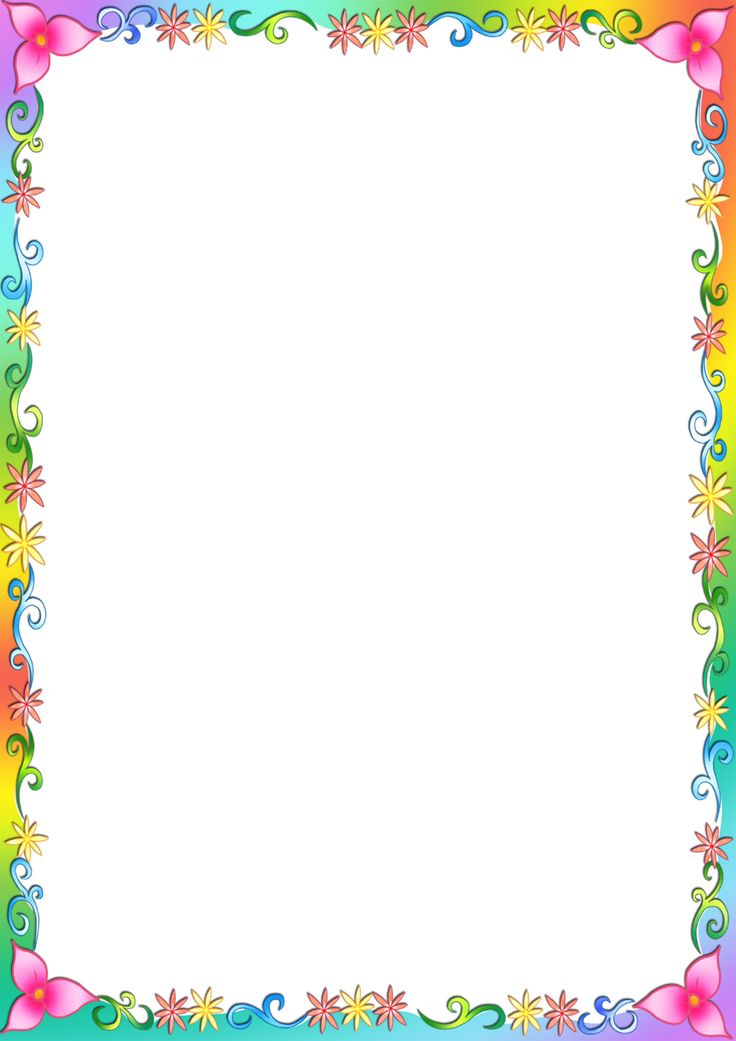 Консультация для родителей«Зачем детям рисовать?»Рисование — одно из любимых занятий дошкольников. Детское рисование включает в себе большие возможности для развития ребёнка. Начиная обучать малыша рисованию, родителям не лишним будет узнать несколько важных правил.Рисовать лучше днём, так как рисовать при вечернем освещении нежелательно. Продолжительность не более 20-30 минут.Для того, чтобы дети не уставали, не успевали соскучиться и утомиться, не затягивайте время занятия, но никогда не обрывайте его, дайте ребёнку возможность закончить начатое.Обязательно позаботьтесь об удобстве рабочего места. Выделите ребёнку отдельный столик, застелите его клеёнкой, наденьте на малыша фартук.Ребёнок должен иметь максимальную свободу для проявления творчества: у ребёнка не должно быть недостатка в цветных карандашах, фломастерах, бумаге и других изобразительных средств.Для рисования лучше давать отдельные листы бумаги. Желательно, чтобы она была не глянцевой, а пористой, слегка шероховатой.Чтобы не случилось во время рисования, не ругайте ребёнка. И вообще, лучше не начинать рисование в плохом настроении, так можно отбить у ребёнка желание творить.Если ребёнок нечаянно разлил краску на бумагу, устройте соревнования: кто сумеет больше увидеть фантастических животных в бесформенной кляксе или, кто сумеет придумать по этому поводу самую интересную сказку, историю.Ни в коем случае не вмешивайтесь в детское творчество слишком часто и не ждите немедленных результатов. Оказывайте ребёнку всяческую поддержку и как можно чаще хвалите его за усердие, не оставляйте без внимания ни одной его работы.Родители ни в коем случае не должны критиковать детские рисунки, поскольку дети любят заниматься тем, что у них получается. А если ребёнок будет постоянно слушать поучения, то вскоре он просто разочаруется в своих способностях и вовсе забросит рисование.Научите детей рисовать аккуратно и убирать за собой после того, как работа закончится.Относитесь бережно к детскому творчеству. Постарайтесь сделать так, чтобы детские рисунки не отправлялись в корзину, а были предметом гордости ребёнка, собирались и хранились, дарились и показывались близким и друзьям.Советы   родителям:Как заинтересовать ребенка изобразительной деятельностью?Создавайте вместе с малышом «шедевры» с помощью красок, пластилина и бумаги, играя.  Результатом таких игр будут не только навыки и умения, но и хорошее настроение всей семьи.  Мы предлагаем родителям использовать во время занятий изобразительным искусством традиционные и нетрадиционные материалы.  Используйте   краски, цветные карандаши, фломастеры и мелки.  Особо красочна масляная пастель.  Среди нетрадиционных материалов можно применить такие неожиданные вещи, как ниточки и тушь, пальчики и ладошки вашего малыша, кусочки картофеля, покрытые краской (для печати) и даже мыльные пузыри из цветного мыльного раствора.Нужны ли детям книжки – раскраски?Да, такие книжки нужны.  Раскрашивая готовую картинку, ребенок учится различать и называть цвета и аккуратно заполнять цветом форму, не выходя за край рисунка.  Основными материалами для раскрашивания должны быть фломастеры и цветные карандаши, причем последние использовать предпочтительнее.  Карандаш обладает значительной твердостью и позволяет ребенку получить навык аккуратной штриховки, регулируя яркость с помощью изменения нажима.  Такие занятия готовят руку малыша к письму.Развитие изобразительной деятельности детей в семьеЗанятия по изобразительной деятельности, которые регулярно проводятся в детском саду, являются основой для приобретения ребёнком художественного опыта. Родители должны помогать обогащать этот опыт новыми художественными впечатлениями, создавать в семье благоприятные условия для развития у ребёнка самостоятельности, проявление творчества.Родителям необходимо порекомендовать следить за впечатлениями получаемыми ребёнком дома, стремиться развивать наблюдательность за окружающим: изменения окраски листьев деревьев, цвета неба, красивый цветок по дороге домой, разноцветная бабочка, маленький пушистый котёнок, замечать причудливые формы растительного мира. Можно спросить какие книги любит их ребёнок, рассматривают ли они с малышами иллюстрации, картинки. Для многих малышей любимым занятием является просмотр мультфильмов, передач (спокойной ночи, малыши) по телевизору. Они быстро запоминают персонажей и с нетерпением ждут с ними встречи, часто спрашивая родителей, скоро ли можно будет смотреть телевизор. Главное в таком случае не ограничиваться только просмотром, а поощрять стремление ребёнка, рассказать об увиденном, желание понять и осмыслить происходящее.Необходимо акцентировать внимание родителей на создание условий для изобразительной деятельности, что бы малыш мог дома рисовать, лепить.Необходимо посоветовать родителям бережно относиться к первым рисункам, лепке, что бы ребёнок увидел ваше отношение, как к чему-то ценному, нужному. Хорошо если взрослые помогают ребёнку в процессе изобразительной деятельности, если имеет место быть «сотворчество», а не предоставление самому себе.Родителям следует напоминать, что ребёнку недостаточно лишь дать лист бумаги, карандаш и кусок пластилина. Надо помочь найти замысел и разбивать его. Это можно легко делать, отслеживая задания, проводимые в детском саду. Их повтор окажет благотворное влияние на развитие у детей изобразительных умений и закрепления необходимых навыков.Изобразительная деятельность в условиях семьи включает в себя рисование карандашами, красками, фломастерами, лепка из пластилина, аппликация из форм, заранее вырезанными взрослыми.Первые занятия с детьми раннего возраста по изобразительной деятельности в семье надо начинать с рисования цветными карандашами. Взрослым необходимо обратить внимание на то, как ребёнок держит карандаш. Когда малыш научится держать карандаш и им пользоваться, можно предложить фломастеры, краски.Нередко можно наблюдать, как любят дети рисовать мелками на асфальте. Для ребёнка необычно и увлекательно создавать рисунку не на листе бумаги, а на сером асфальте. Можно так же предложить рисовать палочкой на земле, на снегу. Большое воспитательное значение имеют совместные действия взрослых и детей. Так, к новогоднему празднику можно самим смастерить игрушки на ёлку и вместе с мамой их повесить, тем самым дать возможность полюбоваться результатами своего труда.Для занятий изобразительной деятельностью у ребёнка должно быть определённое хорошо освещённое место. Необходимо обращать внимание на то, чтобы ребёнок правильно сидел, не горбился. Увлекательным материалом для развития изобразительных умений детей могут служить альбомы для раскрашивания. Дети учатся приёмам раскрашивания предметов круглой формы, прямоугольной, овальной; приёмам дорисовывания изображений; знакомятся с предметами разной величины; запоминают цвета.Родители должны помогать малышам в этих занятиях, следить что бы не выходил за пределы контура; во время закрашивания менять направление штрихов: слева направо, сверху вниз, наискось и т.д. Не следует закрашивать все картинки, можно ограничиться одной, двумя, иначе этот процесс будет утомительным.Надо приучать ребёнка бережно относится к альбомам. Когда все картинки буду раскрашены, желательно их рассмотреть ещё раз, полюбоваться старание малыша, похвалить за проделанную работу.